ЗАЯВЛЕНИЕ О ГАРАНТИЯХ ПОДТВЕРЖДЕНИЕ О СОГЛАСИИСвоей подписью я подтверждаю, что вся информация, содержащаяся в Заявочной форме верна. Я принимаю все условия оплаты и условия моего участия в этом соревновании.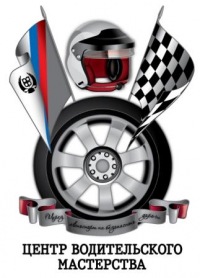 Ст. номерЗАЯВОЧНАЯ ФОРМА ЗАЯВОЧНАЯ ФОРМА ВОДИТЕЛЬВОДИТЕЛЬВОДИТЕЛЬВОДИТЕЛЬФамилия, имя ГородАдрес для контактовВодительское удостоверениеДата рожденияТелефон Адрес электронной почтыДатаПодпись ВодителяАдминистративные проверкиСтраховой полисМедицинский осмотрДОПОЛНИТЕЛЬНЫЕ СВЕДЕНИЯ (для комментатора)ДОПОЛНИТЕЛЬНЫЕ СВЕДЕНИЯ (для комментатора)Фамилия ИмяВ какой автошколе прошли обучениеСтаж вождения автомобиляСколько километров проехали за рулем автомобиляСамая дальняя поездкаКак относитесь к мнению: Женщина за рулем- источник ДТППервый автомобильАвтомобиль мечты